Auriga (Ajomies) Kirkas Capella ilmestyy kahden himmeämmän  tähtiparin taakse. Kreikkalaiset uskoivat, että tähtikuvio edusti erään ajomiehen ja tämän neljän hevosen kuolemattomia sieluja, mutta he eivät koskaan päässeet yhteisymmärrykseen, kuka kyseinen ajomies oli: eräiden mielestä kyse oli Ateenan legendaarisesta Erikhthonios – kuninkaasta, toisten mielestä Myrtiloksesta, Hermeksen pojasta, jonka Pelops lahjoi laittamaan  isäntänsä Oinomaoksen vaunujen pyörien sokkanaulojen tilalle vahaa, mikä aiheutti isännän kuoleman. 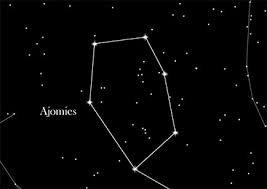 Figure  Auriga (Ajomies)